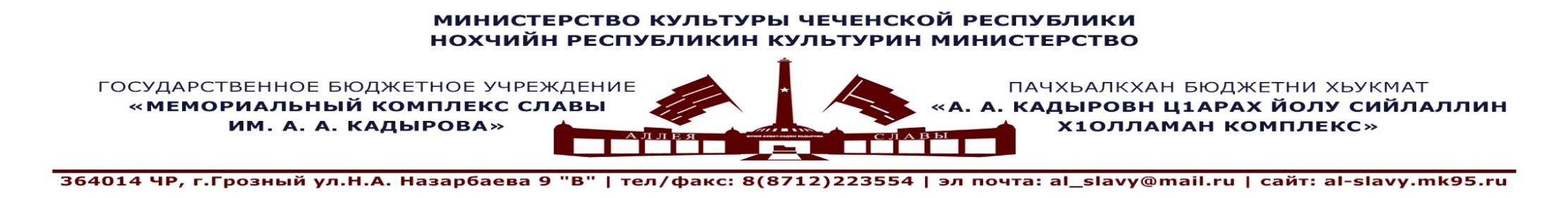         «__» июнь 2019 г.                                                                                       Отчет         работы ГБУ «Мемориальный комплекс Славы им А. А. Кадырова» за 2 квартал 2019 года, в рамках подпрограммы «Профилактика заболеваний и формирование здорового образа жизни. Развитие первичной медико-санитарной помощи» Государственной программы Министерства здравоохранения ЧР «Развития здравоохранения Чеченской Республики на 2014-2020годы».Генеральный директор                                                                                                А-В.А. Ахмадов.Исп. Музыкаева А.+7(8712)-22-48-50+7(963)-593-52-00№п/пНазвание учрежденияНаименования мероприятия Дата, время и место проведенияКоличество охваченных людейКраткое описание проведенного мероприятияОтветственные исполнители1.ГБУ «Мемориальный комплекс Славы им А. А. Кадырова»Лекция: «Наркотики и здоровье». «Мемориальный комплекс Славы им. А. А. Кадырова»23.04.2019г.Кол-во 30  человек.23.04.2019г. в рамках реализации проекта духовно-нравственного воспитания подрастающего поколения и пропаганды здорового образа жизни в ГБПОУ «Грозненский техникум энергетики» для студентов данного учебного заведения состоялась профилактическая лекция на тему: «Наркотики и здоровье».Организатором данной встречи выступила сотрудник Мемориального комплекса Славы имени А.А. Кадырова Хава Муцаева при участии сотрудника ОМВП УНК МВД по Чеченской Республике Эльдарова Магомеда, сотрудника ГБУ «РЦПБ СПИД» Умаевой Тамилы и директора Чеченского техникума энергетики - Селимов Беслан Бекович.Также в мероприятии принял участие начальник отдела профессионального образования и науки Министерства Чеченской Республики Джаубатыров Иса Салаудинович.В своём докладе Муцаева Х.И. рассказала о том, как происходил процесс зарождения «Чумы 21 века», перечислила основные виды наркотиков и уголовном наказании согласно УК РФ за употребление, распространение и изготовление наркотических и психотропных препаратов.Эксперты и гости встречи в свою очередь предостерегли молодых людей от связей с дурными компаниями и призвали их быть бдительными и не поддаваться на уловки тех, кто пытается втянуть в мир дурманящего соблазна, поскольку реальность окажется для них плачевной и губительно отразится на здоровье, а также приведёт к летальному исходу.Лектор: Лектор-экскурсовод Муцаева Х.И.2.ГБУ «Мемориальный комплекс Славы им А. А. Кадырова»Лекция: «Наркотики и их употребление». «Мемориальный комплекс Славы им. А. А. Кадырова»27.05.2019г.Кол-во 30 человек.27.05.2019г. в Мемориальном комплексе Славы им. А.А. Кадырова состоялась лекция, организованная лектором-экскурсоводом Шаиповой Разетой для сотрудников и посетителей музея на тему: «Наркотики и их употребление».В лекции принимал участие представитель МОВО ФФГКУ «УВО ВНГ РОСИИ по Чеченской Республике» сержант полиции Хасуев Ризван Магометович.В своём докладе лектор рассказала о том, что такое наркотики, о вреде и пагубных последствиях употребления разных видов наркотиков, курительных смесей и других препаратов. Ризван Магомедович пояснил, что в Российской Федерации существует закон «О наркотических средствах и психотропных веществах», который предусматривает уголовную ответственность за употребление, хранение и сбыт наркотиков. Уголовная ответственность предусматривает большие сроки наказания как за употребление, так за сбыт и хранение наркотиков. Лектор: Лектор – экскурсовод Шаипова Р.Г.3. ГБУ «Мемориальный комплекс Славы им А. А. Кадырова»Мероприятие круглый стол с презентацией «Наркомания - это губительная травящая организм болезнь, прогрессирующая с нарастающей силой», посвящено Международному дню борьбы с наркоманией и незаконным оборотом наркотиков (26 июня).«Мемориальный комплекс Славы им. А. А. Кадырова»25.06.2019г.Кол-во 40 человек. 25.06.2019г.  в кинолекционном зале Мемориального комплекса Славы имени А.А. Кадырова состоялось мероприятие круглый стол, организованное лектором-экскурсоводом Шаиповой Разетой для сотрудников музея под названием: «Наркомания - это губительная травящая организм болезнь, прогрессирующая с нарастающей силой», посвящено Международному дню борьбы с наркоманией и незаконным оборотом наркотиков (26 июня).В качестве экспертов на встречу были приглашены психологи ВИЧ центра: Умаева Тамила и Абдулкадырова Алина, а также врач - кардиолог Клинической больницы №1 – Исраилова Замира Ризвановна.В своём выступлении Шаипова Р.Г. прочитала краткий доклад по статистике раскрываемости преступлений, связанных с употреблением и оборотом наркотических средств в регионах Российской Федерации за 1-е полугодие 2019 года.Эксперты в свою очередь призвали всех и каждого обратить особое внимание на воспитательную работу, которую нужно проводить в семьях по недопущению вовлечения молодёжи к употреблению наркотических препаратов.«Главная задача такой работы заключается в предостережении своих детей, родных и близких от дурных связей, где возможны попытки распространения различных таблеток и разного рода других вредоносных легкодоступных препаратов», - отметила сотрудник ВИЧ центра Абдулкадырова А.Лектор: Лектор-экскурсовод Шаипова Р.Г.ГБУ «Мемориальный комплекс Славы им А. А. Кадырова»Мероприятие круглый стол с презентацией «Наркомания - это губительная травящая организм болезнь, прогрессирующая с нарастающей силой», посвящено Международному дню борьбы с наркоманией и незаконным оборотом наркотиков (26 июня).г. Шали. В зале заседаний Администрации Шалинского муниципального района. 26.06.2019г.Кол-во 70 человек. 26 июня 2019 г.  в рамках реализации проекта духовно-нравственного воспитания подрастающего поколения и пропаганды здорового образа жизни на территории администрации Шалинского района, прошел Круглый стол, приуроченный к «Международному дню борьбы с наркоманией и незаконным оборотом наркотиков».Главной целью мероприятия, является воспитание потребности в здоровом образе жизни и противодействие наркомании среди подрастающего поколения. В работе круглого стола приняли участие: Начальник психологической службы УФСИН России по Чеченской Республике, подполковник внутренней службы Узаров Сайхано Умарович. Кадий Шалинского района Лема Хашуев. Старший оперуполномоченный оперативного отдела УФСИН России по Чеченской Республике капитан внутренней службы Мизаев Ахмед Магомедович. Заместитель начальника отдела кадров, воспитательной и социальной работы с личным составом УФСИН России по Чеченской Республике, майор внутренней службы Муцаев Юсуп Ильясович.  Заместитель начальника МРО-4 УНК МВД по ЧР подполковник полиции Саиев Разбек Султанович.Лектор: Лектор-экскурсовод Муцаева Х.И.